DOKAZILA O OPRAVLJENIH VSEBINAH IZBIRNEGA DELA  OIV in ID (2023/2024)(prosta izbira dijaka) z obšolskimi dejavnostmi; zunanji izvajalciDATUM ODDAJE: _________________, PREGLEDAL/-A: _____________PRIPOMBE: __________________________________________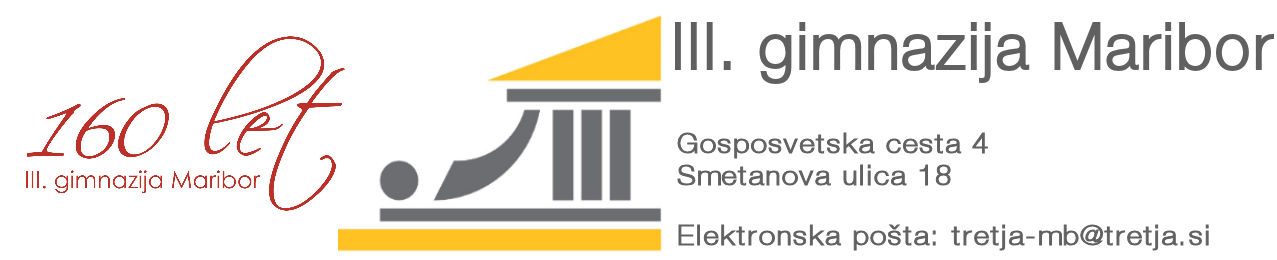 Ime in priimek dijaka/-inje:RAZRED:Vsebine izbirnega  dela, opravljene kot obšolske dejavnosti ZUNANJIH IZVAJALCEV:glasbena šola;športni in plesni treningi;pevski zbor ali druga kulturno-umetniška dejavnost;tečaji jezikov, računalništva, drugih spretnosti in znanj;tečaj CPP, ure po katalogu (12 ur), tečaj prve pomoči (12 ur);sodelovanje v raznih društvih;druge vsebine po presoji šole (obiska fitnesa dijak/-inja ne more uveljavljati).Vsebine izbirnega  dela, opravljene kot obšolske dejavnosti ZUNANJIH IZVAJALCEV:glasbena šola;športni in plesni treningi;pevski zbor ali druga kulturno-umetniška dejavnost;tečaji jezikov, računalništva, drugih spretnosti in znanj;tečaj CPP, ure po katalogu (12 ur), tečaj prve pomoči (12 ur);sodelovanje v raznih društvih;druge vsebine po presoji šole (obiska fitnesa dijak/-inja ne more uveljavljati).Vsebine izbirnega  dela, opravljene kot obšolske dejavnosti ZUNANJIH IZVAJALCEV:glasbena šola;športni in plesni treningi;pevski zbor ali druga kulturno-umetniška dejavnost;tečaji jezikov, računalništva, drugih spretnosti in znanj;tečaj CPP, ure po katalogu (12 ur), tečaj prve pomoči (12 ur);sodelovanje v raznih društvih;druge vsebine po presoji šole (obiska fitnesa dijak/-inja ne more uveljavljati).Vsebine izbirnega  dela, opravljene kot obšolske dejavnosti ZUNANJIH IZVAJALCEV:glasbena šola;športni in plesni treningi;pevski zbor ali druga kulturno-umetniška dejavnost;tečaji jezikov, računalništva, drugih spretnosti in znanj;tečaj CPP, ure po katalogu (12 ur), tečaj prve pomoči (12 ur);sodelovanje v raznih društvih;druge vsebine po presoji šole (obiska fitnesa dijak/-inja ne more uveljavljati).DEJAVNOSTŠT. OPRAVLJENIH URMENTOR/-ICAPODPIS MENTORJA/-ICE in žig organizacije